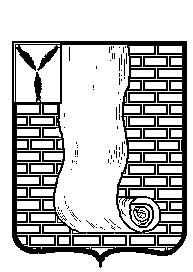  АДМИНИСТРАЦИЯКРАСНОАРМЕЙСКОГО МУНИЦИПАЛЬНОГО РАЙОНА САРАТОВСКОЙ ОБЛАСТИПОСТАНОВЛЕНИЕОб утверждении отчета об исполнении бюджета муниципального образования город Красноармейск Красноармейского муниципального района Саратовской области за 1 квартал 2020 годаВ соответствии со статьей 2642 Бюджетного кодекса Российской             Федерации, Уставом муниципального образования город                         Красноармейск администрация Красноармейского муниципального района, решения Совета муниципального образования город Красноармейск от 28.10.2015 № 09/46 «Об утверждении Положения о бюджетном процессе в муниципальном образовании город Красноармейск Красноармейского            муниципального района Саратовской области» ПОСТАНОВЛЯЕТ:         1. Утвердить отчет об исполнении бюджета муниципального                образования город  Красноармейск  Красноармейского муниципального района Саратовской области за 1 квартал 2020 года согласно                     приложению.         2. Направить отчет об исполнении бюджета муниципального                   образования город Красноармейск  Красноармейского муниципального района Саратовской области в Совет МО город Красноармейск.3. Организационно - контрольному отделу администрации Красноармейского муниципального района опубликовать настоящее постановление путем размещения на официальном сайте администрации Красноармейского муниципального района в информационно - телекоммуникационной сети "Интернет".           4. Контроль за исполнением настоящего постановления возложить                                на начальника финансового управления администрации Красноармейского            муниципального района.Глава Красноармейского муниципального района                                                                       А.В. Петаев                                                                                                                                    
ПриложениеУТВЕРЖДЕНОпостановлением администрации Красноармейского муниципального районаот 14.04.2020г. № 271 ОТЧЕТ ОБ ИСПОЛНЕНИИ БЮДЖЕТА МО г. Красноармейск на 01.04.2020 годарублейот14 апреля 2020г.№271от14 апреля 2020г.№271г. КрасноармейскНаименование показателяКод строкиКод дохода по бюджетной классификацииУтвержденные бюджетные назначенияИсполненоНеисполненные назначения% исполнения1234567Доходы бюджета - всего010х51 164 992,017 859 179,3643 305 812,6515,4     в том числе:Дотации бюджетам городских поселений на выравнивание бюджетной обеспеченности из бюджетов муниципальных районов010063.2.02.16001.13.0000.1501 224 200,00306 300,00917 900,0025,0НАЛОГОВЫЕ И НЕНАЛОГОВЫЕ ДОХОДЫ010000.1.00.00000.00.0000.00038 745 621,007 552 879,3631 192 741,6419,5НАЛОГИ НА ПРИБЫЛЬ, ДОХОДЫ010000.1.01.00000.00.0000.00018 276 400,003 921 345,9214 355 054,0821,5Налог на доходы физических лиц010000.1.01.02000.01.0000.11018 276 400,003 921 345,9214 355 054,0821,5Налог на доходы физических лиц с доходов, источником которых является налоговый агент, за исключением доходов, в отношении которых исчисление и уплата налога осуществляются в соответствии со статьями 227, 227.1 и 228 Налогового кодекса Российской Федерации010182.1.01.02010.01.0000.11018 276 400,003 887 960,8014 388 439,2021,3Налог на доходы физических лиц с доходов, полученных от осуществления деятельности физическими лицами, зарегистрированными в качестве индивидуальных предпринимателей, нотариусов, занимающихся частной практикой, адвокатов, учредивших адвокатские кабинеты, и других лиц, занимающихся частной практикой в соответствии со статьей 227 Налогового кодекса Российской Федерации010182.1.01.02020.01.0000.1107 174,50-7 174,50Налог на доходы физических лиц с доходов, полученных физическими лицами в соответствии со статьей 228 Налогового кодекса Российской Федерации010182.1.01.02030.01.0000.11026 210,62-26 210,62НАЛОГИ НА ТОВАРЫ (РАБОТЫ, УСЛУГИ), РЕАЛИЗУЕМЫЕ НА ТЕРРИТОРИИ РОССИЙСКОЙ ФЕДЕРАЦИИ010000.1.03.00000.00.0000.0006 994 921,001 522 295,715 472 625,2921,8Акцизы по подакцизным товарам (продукции), производимым на территории Российской Федерации010000.1.03.02000.01.0000.1106 994 921,001 522 295,715 472 625,2921,8Доходы от уплаты акцизов на дизельное топливо, подлежащие распределению между бюджетами субъектов Российской Федерации и местными бюджетами с учетом установленных дифференцированных нормативов отчислений в местные бюджеты010000.1.03.02230.01.0000.1103 205 300,00690 848,772 514 451,2321,6Доходы от уплаты акцизов на дизельное топливо, подлежащие распределению между бюджетами субъектов Российской Федерации и местными бюджетами с учетом установленных дифференцированных нормативов отчислений в местные бюджеты (по нормативам, установленным Федеральным законом о федеральном бюджете в целях формирования дорожных фондов субъектов Российской Федерации)010100.1.03.02231.01.0000.1103 205 300,00690 848,772 514 451,2321,6Доходы от уплаты акцизов на моторные масла для дизельных и (или) карбюраторных (инжекторных) двигателей, подлежащие распределению между бюджетами субъектов Российской Федерации и местными бюджетами с учетом установленных дифференцированных нормативов отчислений в местные бюджеты010000.1.03.02240.01.0000.11016 510,004 503,6212 006,3827,3Доходы от уплаты акцизов на моторные масла для дизельных и (или) карбюраторных (инжекторных) двигателей, подлежащие распределению между бюджетами субъектов Российской Федерации и местными бюджетами с учетом установленных дифференцированных нормативов отчислений в местные бюджеты (по нормативам, установленным Федеральным законом о федеральном бюджете в целях формирования дорожных фондов субъектов Российской Федерации)010100.1.03.02241.01.0000.11016 510,004 503,6212 006,3827,3Доходы от уплаты акцизов на автомобильный бензин, подлежащие распределению между бюджетами субъектов Российской Федерации и местными бюджетами с учетом установленных дифференцированных нормативов отчислений в местные бюджеты010000.1.03.02250.01.0000.1104 186 766,00969 642,993 217 123,0123,2Доходы от уплаты акцизов на автомобильный бензин, подлежащие распределению между бюджетами субъектов Российской Федерации и местными бюджетами с учетом установленных дифференцированных нормативов отчислений в местные бюджеты (по нормативам, установленным Федеральным законом о федеральном бюджете в целях формирования дорожных фондов субъектов Российской Федерации)010100.1.03.02251.01.0000.1104 186 766,00969 642,993 217 123,0123,2Доходы от уплаты акцизов на прямогонный бензин, подлежащие распределению между бюджетами субъектов Российской Федерации и местными бюджетами с учетом установленных дифференцированных нормативов отчислений в местные бюджеты010000.1.03.02260.01.0000.110-413 655,00-142 699,67-270 955,3334,5Доходы от уплаты акцизов на прямогонный бензин, подлежащие распределению между бюджетами субъектов Российской Федерации и местными бюджетами с учетом установленных дифференцированных нормативов отчислений в местные бюджеты (по нормативам, установленным Федеральным законом о федеральном бюджете в целях формирования дорожных фондов субъектов Российской Федерации)010100.1.03.02261.01.0000.110-413 655,00-142 699,67-270 955,3334,5НАЛОГИ НА СОВОКУПНЫЙ ДОХОД010000.1.05.00000.00.0000.0001 029 000,00281 819,06747 180,9427,4Единый сельскохозяйственный налог010000.1.05.03000.01.0000.1101 029 000,00281 819,06747 180,9427,4Единый сельскохозяйственный налог010182.1.05.03010.01.0000.1101 029 000,00281 819,06747 180,9427,4НАЛОГИ НА ИМУЩЕСТВО010000.1.06.00000.00.0000.00010 622 400,001 314 477,759 307 922,2512,4Налог на имущество физических лиц010000.1.06.01000.00.0000.1104 408 500,00330 970,584 077 529,427,5Налог на имущество физических лиц, взимаемый по ставкам, применяемым к объектам налогообложения, расположенным в границах городских поселений010182.1.06.01030.13.0000.1104 408 500,00330 970,584 077 529,427,5Земельный налог010000.1.06.06000.00.0000.1106 213 900,00983 507,175 230 392,8315,8Земельный налог с организаций010000.1.06.06030.00.0000.1101 515 200,00571 480,28943 719,7237,7Земельный налог с организаций, обладающих земельным участком, расположенным в границах городских поселений010182.1.06.06033.13.0000.1101 515 200,00571 480,28943 719,7237,7Земельный налог с физических лиц010000.1.06.06040.00.0000.1104 698 700,00412 026,894 286 673,118,8Земельный налог с физических лиц, обладающих земельным участком, расположенным в границах городских поселений010182.1.06.06043.13.0000.1104 698 700,00412 026,894 286 673,118,8ДОХОДЫ ОТ ИСПОЛЬЗОВАНИЯ ИМУЩЕСТВА, НАХОДЯЩЕГОСЯ В ГОСУДАРСТВЕННОЙ И МУНИЦИПАЛЬНОЙ СОБСТВЕННОСТИ010000.1.11.00000.00.0000.0001 822 900,00358 411,321 464 488,6819,7Доходы, получаемые в виде арендной либо иной платы за передачу в возмездное пользование государственного и муниципального имущества (за исключением имущества бюджетных и автономных учреждений, а также имущества государственных и муниципальных унитарных предприятий, в том числе казенных)010000.1.11.05000.00.0000.1201 822 900,00358 411,321 464 488,6819,7Доходы, получаемые в виде арендной платы за земельные участки, государственная собственность на которые не разграничена, а также средства от продажи права на заключение договоров аренды указанных земельных участков010000.1.11.05010.00.0000.1201 822 900,00335 411,321 487 488,6818,4Доходы, получаемые в виде арендной платы за земельные участки, государственная собственность на которые не разграничена и которые расположены в границах городских поселений, а также средства от продажи права на заключение договоров аренды указанных земельных участков010065.1.11.05013.13.0000.1201 822 900,00335 411,321 487 488,6818,4Доходы от сдачи в аренду имущества, находящегося в оперативном управлении органов государственной власти, органов местного самоуправления, государственных внебюджетных фондов и созданных ими учреждений (за исключением имущества бюджетных и автономных учреждений)010000.1.11.05030.00.0000.12023 000,00-23 000,00Доходы от сдачи в аренду имущества, находящегося в оперативном управлении органов управления городских поселений и созданных ими учреждений (за исключением имущества муниципальных бюджетных и автономных учреждений)010065.1.11.05035.13.0000.12023 000,00-23 000,00ДОХОДЫ ОТ ПРОДАЖИ МАТЕРИАЛЬНЫХ И НЕМАТЕРИАЛЬНЫХ АКТИВОВ010000.1.14.00000.00.0000.000154 529,60-154 529,60Доходы от продажи земельных участков, находящихся в государственной и муниципальной собственности010000.1.14.06000.00.0000.430154 529,60-154 529,60Доходы от продажи земельных участков, государственная собственность на которые не разграничена010000.1.14.06010.00.0000.430154 529,60-154 529,60Доходы от продажи земельных участков, государственная собственность на которые не разграничена и которые расположены в границах городских поселений010065.1.14.06013.13.0000.430154 529,60-154 529,60БЕЗВОЗМЕЗДНЫЕ ПОСТУПЛЕНИЯ010000.2.00.00000.00.0000.00011 195 171,0111 195 171,010,0БЕЗВОЗМЕЗДНЫЕ ПОСТУПЛЕНИЯ ОТ ДРУГИХ БЮДЖЕТОВ БЮДЖЕТНОЙ СИСТЕМЫ РОССИЙСКОЙ ФЕДЕРАЦИИ010000.2.02.00000.00.0000.00011 066 984,0011 066 984,000,0Субсидии бюджетам бюджетной системы Российской Федерации (межбюджетные субсидии)010000.2.02.20000.00.0000.15011 066 984,0011 066 984,000,0Субсидии бюджетам на реализацию программ формирования современной городской среды010000.2.02.25555.00.0000.1509 156 680,009 156 680,000,0Субсидии бюджетам городских поселений на реализацию программ формирования современной городской среды010063.2.02.25555.13.0000.1509 156 680,009 156 680,000,0Субсидии бюджетам на обеспечение комплексного развития сельских территорий010000.2.02.25576.00.0000.1501 910 304,001 910 304,000,0Субсидии бюджетам городских поселений на обеспечение комплексного развития сельских территорий010063.2.02.25576.13.0000.1501 910 304,001 910 304,000,0БЕЗВОЗМЕЗДНЫЕ ПОСТУПЛЕНИЯ ОТ НЕГОСУДАРСТВЕННЫХ ОРГАНИЗАЦИЙ010000.2.04.00000.00.0000.00023 187,0123 187,010,0Безвозмездные поступления от негосударственных организаций в бюджеты городских поселений010000.2.04.05000.13.0000.15023 187,0123 187,010,0Прочие безвозмездные поступления от негосударственных организаций в бюджеты городских поселений010063.2.04.05099.13.0000.15023 187,0123 187,010,0ПРОЧИЕ БЕЗВОЗМЕЗДНЫЕ ПОСТУПЛЕНИЯ010000.2.07.00000.00.0000.000105 000,00105 000,000,0Прочие безвозмездные поступления в бюджеты городских поселений010000.2.07.05000.13.0000.150105 000,00105 000,000,0Прочие безвозмездные поступления в бюджеты городских поселений010063.2.07.05030.13.0000.150105 000,00105 000,000,0Расходы бюджета - всего200х52 834 472,977 594 955,3145 239 517,6614,4     в том числе:Администрация Красноармейского муниципального района200065.0000.0000000000.00052 352 472,977 501 849,5644 850 623,4114,3ОБЩЕГОСУДАРСТВЕННЫЕ ВОПРОСЫ200065.0100.0000000000.000466 000,0092 412,65373 587,3519,8Резервные фонды200065.0111.0000000000.000100 000,00100 000,000,0Расходы по исполнению отдельных обязательств200065.0111.2400000000.000100 000,00100 000,000,0Средства резервных фондов200065.0111.2410000000.000100 000,00100 000,000,0Резервные фонды местных администраций200065.0111.2410002500.000100 000,00100 000,000,0Резервные средства200065.0111.2410002500.870100 000,00100 000,000,0Другие общегосударственные вопросы200065.0113.0000000000.000366 000,0092 412,65273 587,3525,2Расходы по исполнению отдельных обязательств200065.0113.2400000000.00016 000,004 912,6511 087,3530,7Выполнение прочих обязательств200065.0113.2420000000.00016 000,004 912,6511 087,3530,7Взносы в Ассоциацию муниципальных образований Саратовской области200065.0113.2420002400.00016 000,004 912,6511 087,3530,7Уплата иных платежей200065.0113.2420002400.85316 000,004 912,6511 087,3530,7Муниципальная программа "Обеспечение деятельности добровольной народной дружины на территории МО город Красноармейск" на 2019-2021 годы200065.0113.8400000000.000350 000,0087 500,00262 500,0025,0Основное мероприятие "Материально-техническое обеспечение деятельности добровольной народной дружины"200065.0113.8400300000.00070 000,0070 000,000,0Реализация основного мероприятия200065.0113.84003A0000.00070 000,0070 000,000,0Иные субсидии некоммерческим организациям (за исключением государственных (муниципальных) учреждений)200065.0113.84003A0000.63470 000,0070 000,000,0Основное мероприятие "Материальное вознаграждение и социальная поддержка членов добровольной народной дружины"200065.0113.8400500000.000280 000,0087 500,00192 500,0031,3Реализация основного мероприятия200065.0113.84005A0000.000280 000,0087 500,00192 500,0031,3Иные субсидии некоммерческим организациям (за исключением государственных (муниципальных) учреждений)200065.0113.84005A0000.634280 000,0087 500,00192 500,0031,3НАЦИОНАЛЬНАЯ ЭКОНОМИКА200065.0400.0000000000.00016 005 821,001 840 499,0014 165 322,0011,5Дорожное хозяйство (дорожные фонды)200065.0409.0000000000.00015 505 821,001 840 499,0013 665 322,0011,9Муниципальная программа "Ремонт и содержание автомобильных дорог общего пользования муниципального образования город Красноармейск на 2019-2021 года"200065.0409.7100000000.00015 505 821,001 840 499,0013 665 322,0011,9Основное мероприятие "Ремонт автомобильных дорог МО г.Красноармейск"200065.0409.7100100000.0003 494 921,003 494 921,000,0Реализация основного мероприятия200065.0409.71001A0000.0003 494 921,003 494 921,000,0Прочая закупка товаров, работ и услуг200065.0409.71001A0000.2443 494 921,003 494 921,000,0Основное мероприятие "Содержание автомобильных дорог МО г. Красноармейск"200065.0409.7100300000.00012 010 900,001 840 499,0010 170 401,0015,3Реализация основного мероприятия200065.0409.71003A0000.00012 010 900,001 840 499,0010 170 401,0015,3Прочая закупка товаров, работ и услуг200065.0409.71003A0000.24412 010 900,001 840 499,0010 170 401,0015,3Другие вопросы в области национальной экономики200065.0412.0000000000.000500 000,00500 000,000,0Предоставление межбюджетных трансфертов200065.0412.2600000000.000500 000,00500 000,000,0Предоставление межбюджетных трансфертов бюджету муниципального района200065.0412.2620000000.000500 000,00500 000,000,0Межбюджетные трансферты бюджету муниципального района, передаваемые из бюджетов поселений на осуществление переданных полномочий по решению вопросов местного значения поселений в соответствии с заключенными соглашениями200065.0412.2620005400.000500 000,00500 000,000,0Иные межбюджетные трансферты200065.0412.2620005400.540500 000,00500 000,000,0ЖИЛИЩНО-КОММУНАЛЬНОЕ ХОЗЯЙСТВО200065.0500.0000000000.00030 730 651,973 060 437,9127 670 214,0610,0Коммунальное хозяйство200065.0502.0000000000.0001 570 000,0062 000,001 508 000,003,9Предоставление межбюджетных трансфертов200065.0502.2600000000.0001 130 000,0062 000,001 068 000,005,5Предоставление межбюджетных трансфертов бюджету муниципального района200065.0502.2620000000.0001 130 000,0062 000,001 068 000,005,5Межбюджетные трансферты бюджету муниципального района, передаваемые из бюджетов поселений на осуществление переданных полномочий по решению вопросов местного значения поселений в соответствии с заключенными соглашениями200065.0502.2620005400.0001 130 000,0062 000,001 068 000,005,5Иные межбюджетные трансферты200065.0502.2620005400.5401 130 000,0062 000,001 068 000,005,5Муниципальная программа "Обеспечение населения доступным жильем и развитие коммунальной инфраструктуры муниципального образования г.Красноармейск до 2020 года"200065.0502.8300000000.000440 000,00440 000,000,0Подпрограмма "Строительство, реконструкция, капитальный ремонт и текущий ремонт источников водоснабжения и водоотведения в г. Красноармейске"200065.0502.8340000000.000440 000,00440 000,000,0Основное мероприятие "Реализация национального проекта "Экология", по программе "Чистая вода"200065.0502.8340500000.000300 000,00300 000,000,0Реализация основного мероприятия200065.0502.83405A0000.000300 000,00300 000,000,0Прочая закупка товаров, работ и услуг200065.0502.83405A0000.244300 000,00300 000,000,0Основное мероприятие "Реализация мероприятий по проведению исследований питьевой воды"200065.0502.8340600000.000140 000,00140 000,000,0Реализация основного мероприятия200065.0502.83406A0000.000140 000,00140 000,000,0Прочая закупка товаров, работ и услуг200065.0502.83406A0000.244140 000,00140 000,000,0Благоустройство200065.0503.0000000000.00029 160 651,972 998 437,9126 162 214,0610,3Муниципальная программа "Комплексное благоустройство территории муниципального образования город Красноармейск на 2020-2022 годы"200065.0503.7200000000.00017 315 381,972 926 699,9114 388 682,0616,9Основное мероприятие "Уличное освещение"200065.0503.7200100000.0005 796 900,00825 808,314 971 091,6914,2Реализация основного мероприятия200065.0503.72001A0000.0005 796 900,00825 808,314 971 091,6914,2Прочая закупка товаров, работ и услуг200065.0503.72001A0000.2445 796 900,00825 808,314 971 091,6914,2Основное мероприятие "Озеленение"200065.0503.7200200000.0001 450 000,001 450 000,000,0Реализация основного мероприятия200065.0503.72002A0000.0001 450 000,001 450 000,000,0Прочая закупка товаров, работ и услуг200065.0503.72002A0000.2441 450 000,001 450 000,000,0Основное мероприятие "Содержание мест захоронений"200065.0503.7200300000.0001 000 000,00700 294,00299 706,0070,0Реализация основного мероприятия200065.0503.72003A0000.0001 000 000,00700 294,00299 706,0070,0Прочая закупка товаров, работ и услуг200065.0503.72003A0000.2441 000 000,00700 294,00299 706,0070,0Основное мероприятие "Прочие мероприятия"200065.0503.7200400000.0007 818 481,971 400 597,606 417 884,3717,9Реализация основного мероприятия200065.0503.72004A0000.0005 683 177,971 400 597,604 282 580,3724,6Прочая закупка товаров, работ и услуг200065.0503.72004A0000.2445 683 177,971 400 597,604 282 580,3724,6Обеспечение комплексного развития сельских территорий (благоустройство сельских территорий)200065.0503.72004L5766.0001 910 304,001 910 304,000,0Прочая закупка товаров, работ и услуг200065.0503.72004L5766.2441 910 304,001 910 304,000,0Реализация проектов развития муниципальных образований области, основанных на местных инициативах, за счет средств местного бюджета (за исключением безвозмездных поступлений добровольных взносов, пожертвований от физических и юридических лиц)200065.0503.72004S2110.000105 000,00105 000,000,0Прочая закупка товаров, работ и услуг200065.0503.72004S2110.244105 000,00105 000,000,0Реализация проектов развития муниципальных образований области, основанных на местных инициативах, за счет средств местного бюджета в части безвозмездных поступлений добровольных взносов, пожертвований от физических лиц200065.0503.72004S2120.000105 000,00105 000,000,0Прочая закупка товаров, работ и услуг200065.0503.72004S2120.244105 000,00105 000,000,0Реализация проектов развития муниципальных образований области, основанных на местных инициативах, за счет средств местного бюджета в части безвозмездных поступлений добровольных взносов, пожертвований от юридических лиц200065.0503.72004S2130.00015 000,0015 000,000,0Прочая закупка товаров, работ и услуг200065.0503.72004S2130.24415 000,0015 000,000,0Основное мероприятие "Приобретение мусоровозов, мусорных контейнеров, оборудования для расчистки автомобильных дорог от снега и обработки автомобильных дорог противогололедными материалами, навесного оборудования, спецтехники, тракторов"200065.0503.7201900000.0001 250 000,001 250 000,000,0Реализация основного мероприятия200065.0503.72019A0000.0001 250 000,001 250 000,000,0Прочая закупка товаров, работ и услуг200065.0503.72019A0000.2441 250 000,001 250 000,000,0Муниципальная программа "Формирование комфортной городской среды муниципального образования город Красноармейск на 2018-2022 годы"200065.0503.8000000000.00011 845 270,0071 738,0011 773 532,000,6Подпрограмма "Благоустройство общественных территорий г.Красноармейска"200065.0503.8020000000.00011 845 270,0071 738,0011 773 532,000,6Основное мероприятие "Организация работ по благоустройству"200065.0503.8020200000.0002 597 000,0071 738,002 525 262,002,8Реализация основного мероприятия200065.0503.80202A0000.0002 597 000,0071 738,002 525 262,002,8Прочая закупка товаров, работ и услуг200065.0503.80202A0000.2442 597 000,0071 738,002 525 262,002,8Федеральный проект "Формирование комфортной городской среды"200065.0503.802F200000.0009 248 270,009 248 270,000,0Реализация программ формирования современной городской среды200065.0503.802F255550.0009 248 270,009 248 270,000,0Прочая закупка товаров, работ и услуг200065.0503.802F255550.2449 248 270,009 248 270,000,0СОЦИАЛЬНАЯ ПОЛИТИКА200065.1000.0000000000.000150 000,0037 500,00112 500,0025,0Пенсионное обеспечение200065.1001.0000000000.000150 000,0037 500,00112 500,0025,0Муниципальная программа "Развитие мер социальной поддержки граждан" муниципального образования город Красноармейск Красноармейского муниципального района Саратовской области на среднесрочную перспективу (2020-2022 годы)200065.1001.7300000000.000150 000,0037 500,00112 500,0025,0Основное мероприятие "Доплата к трудовой пенсии лицам, замещавшим должности муниципальной службы"200065.1001.7300100000.000150 000,0037 500,00112 500,0025,0Доплата к трудовой пенсии лицам, замещавшим должности муниципальной службы200065.1001.7300122700.000150 000,0037 500,00112 500,0025,0Иные пенсии, социальные доплаты к пенсиям200065.1001.7300122700.312150 000,0037 500,00112 500,0025,0МЕЖБЮДЖЕТНЫЕ ТРАНСФЕРТЫ ОБЩЕГО ХАРАКТЕРА БЮДЖЕТАМ БЮДЖЕТНОЙ СИСТЕМЫ РОССИЙСКОЙ ФЕДЕРАЦИИ200065.1400.0000000000.0005 000 000,002 471 000,002 529 000,0049,4Прочие межбюджетные трансферты общего характера200065.1403.0000000000.0005 000 000,002 471 000,002 529 000,0049,4Предоставление межбюджетных трансфертов200065.1403.2600000000.0005 000 000,002 471 000,002 529 000,0049,4Предоставление межбюджетных трансфертов бюджету муниципального района200065.1403.2620000000.0005 000 000,002 471 000,002 529 000,0049,4Межбюджетные трансферты бюджету муниципального района, передаваемые из бюджетов поселений на осуществление переданных полномочий по решению вопросов местного значения поселений в соответствии с заключенными соглашениями200065.1403.2620005400.0005 000 000,002 471 000,002 529 000,0049,4Иные межбюджетные трансферты200065.1403.2620005400.5405 000 000,002 471 000,002 529 000,0049,4Совет муниципального образования город Красноармейск Саратовской области200633.0000.0000000000.000482 000,0093 105,75388 894,2519,3ОБЩЕГОСУДАРСТВЕННЫЕ ВОПРОСЫ200633.0100.0000000000.000482 000,0093 105,75388 894,2519,3Функционирование высшего должностного лица субъекта Российской Федерации и муниципального образования200633.0102.0000000000.000309 000,00309 000,000,0Выполнение функций органами местного самоуправления200633.0102.2100000000.000309 000,00309 000,000,0Обеспечение деятельности представительного органа местного самоуправления200633.0102.2110000000.000309 000,00309 000,000,0Расходы на обеспечение деятельности главы муниципального образования200633.0102.2110001100.000309 000,00309 000,000,0Фонд оплаты труда государственных (муниципальных) органов200633.0102.2110001100.121237 300,00237 300,000,0Взносы по обязательному социальному страхованию на выплаты денежного содержания и иные выплаты работникам государственных (муниципальных) органов200633.0102.2110001100.12971 700,0071 700,000,0Функционирование законодательных (представительных) органов государственной власти и представительных органов муниципальных образований200633.0103.0000000000.000173 000,0093 105,7579 894,2553,8Выполнение функций органами местного самоуправления200633.0103.2100000000.000173 000,0093 105,7579 894,2553,8Обеспечение деятельности представительного органа местного самоуправления200633.0103.2110000000.000173 000,0093 105,7579 894,2553,8Обеспечение функций центрального аппарата200633.0103.2110002200.000173 000,0093 105,7579 894,2553,8Фонд оплаты труда государственных (муниципальных) органов200633.0103.2110002200.121132 900,0071 509,8061 390,2053,8Взносы по обязательному социальному страхованию на выплаты денежного содержания и иные выплаты работникам государственных (муниципальных) органов200633.0103.2110002200.12940 100,0021 595,9518 504,0553,9Результат исполнения бюджета (дефицит / профицит)450х-1 669 480,96264 224,05Источники финансирования дефицита бюджета - всего500х1 669 480,96-264 224,05Изменение остатков средств700000.01.05.00.00.00.0000.0001 669 480,96-264 224,05 - увеличение остатков средств, всего710000.01.05.00.00.00.0000.500-51 164 992,01-7 859 179,36Увеличение прочих остатков средств бюджетов710000.01.05.02.00.00.0000.500-51 164 992,01-7 859 179,36Увеличение прочих остатков денежных средств бюджетов710000.01.05.02.01.00.0000.510-51 164 992,01-7 859 179,36Увеличение прочих остатков денежных средств бюджетов городских поселений710000.01.05.02.01.13.0000.510-51 164 992,01-7 859 179,36 - уменьшение остатков средств, всего720000.01.05.00.00.00.0000.60052 834 472,977 594 955,31Уменьшение прочих остатков средств бюджетов720000.01.05.02.00.00.0000.60052 834 472,977 594 955,31Уменьшение прочих остатков денежных средств бюджетов720000.01.05.02.01.00.0000.61052 834 472,977 594 955,31Уменьшение прочих остатков денежных средств бюджетов городских поселений720000.01.05.02.01.13.0000.61052 834 472,977 594 955,31